OBEC ZÁBOŘÍ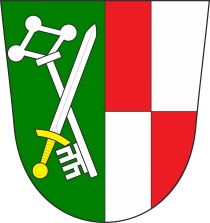 Obecně závazná vyhláška č. 2/ 2022, kterou se zrušují obecně závazné vyhláškyZastupitelstvo obce Záboří se na  svém zasedání dne 15. 9. 2022 usnesením č. 26 usneslo vydat na základě ustanovení § 84 odst. 2 písm. h) zákona č. 128/2000 Sb., o  obcích (obecní zřízení), ve  znění pozdějších předpisů, tuto obecně závaznou vyhlášku:Článek 1. Zrušovací ustanoveníObecně závazná vyhláška č. 2/ 2022, kterou se zrušují obecně závazné vyhlášky: č. 1/ 1998 – o místním poplatku za provozovaný výherní hrací přístroj ze dne 21. 4. 1998č. 1/1999 – o nakládání s komunálním a stavebním odpadem ze dne 1. 2. 1999č. 1/2005 – požární řád obce ze dne 25. 2. 2005č. 1/2006 – o místním poplatku za provozovaný výherní hrací přístroj ze dne 18. 10. 2006č. 2/2010 – o místním poplatku za užívání veřejného prostranství ze dne 18. 6. 2010Článek 2.  ÚčinnostTato obecně závazná vyhláška nabývá účinnosti patnáctým dnem po  dni vyhlášení.Pavel  Marek, místostarosta   v.r.                                                                 Michal Říšský, starosta v.r.